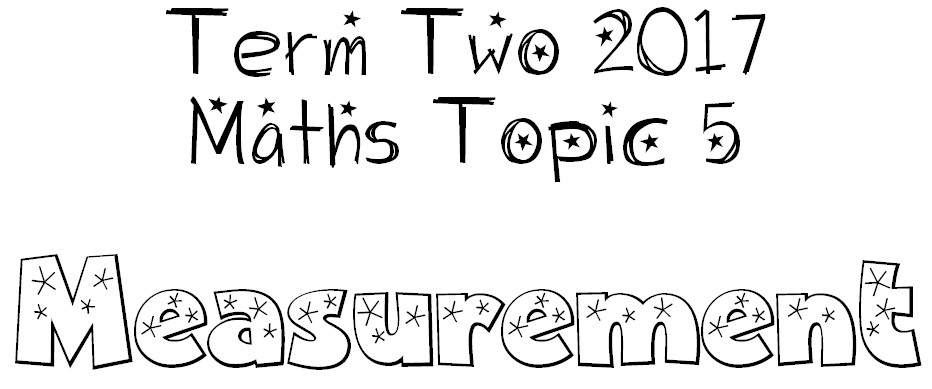 We can measure, order and compare objects using familiar metric units of length and perimetre. (km, m, cm, mm)of mass (weight). (g, kg)of capacity and volume (mL, L)The way we measure needs to be uniform for measurements to be meaningfulWe can convert between standard units of measure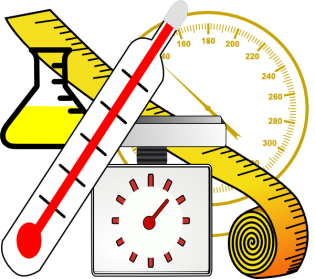 metregramlitre